31.10.2013 г. СТУДЕНТЫ – ИСТОРИКИ НА ВЫСТАВКЕ “ПАМЯТЬ ЗАБВЕНИЮ НЕ ПОДЛЕЖИТ”30 октября студенты 11 гр. исторического факультета под руководством ст. преподавателя кафедры истории России Д. Д. Чотчаева посетили выставку, посвященную 70-летию депортации карачаевского народа  «Память забвению не подлежит». Выставка работает в зале научного работника КЧГУ.Перед студентами выступили  ст.преподаватель  кафедры   истории России Д. Д.Чотчаев, директор библиотеки Ф.А.Каракетова, зав. отделом обслуживания библиотеки  Л.Н. Джаубаева,  зав. библиографическим  отделом Л. Х Аджиева.
Выступившие рассказали о трагедии  карачаевского  народа 2 ноября 1943г.,  о причинах и последствиях депортации. Работники библиотеки познакомили студентов с многочисленными работами, посвященными депортации. Студенты проявили интерес к обсуждаемой теме, задавали  вопросы и получали обстоятельные ответы.В читальном зале научного работника библиотеки КЧГУ организована  выставка книг, газетных статей и документов “Память не  знает забвения,  посвящённая  скорбной  дате  в жизни карачаевского народа.
Ответственные – АджиеваЛ.Х.,Бостанова Ф.Т. На  рассвете  2  ноября  1943 года, в течение двух часов, безвинный и ничего не подозревающий карачаевский народ под дулами автоматов солдат из войск  НКВД был в спешном порядке погружен в товарные вагоны и отправлен в неизвестность — на восток. Материалы выставки рассказывают о тяжёлых годах жизни на чужбине, о героизме карачаевцев на фронтах Великой Отечественной войны, о самоотверженном труде в  тылу.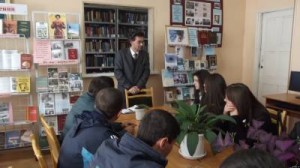 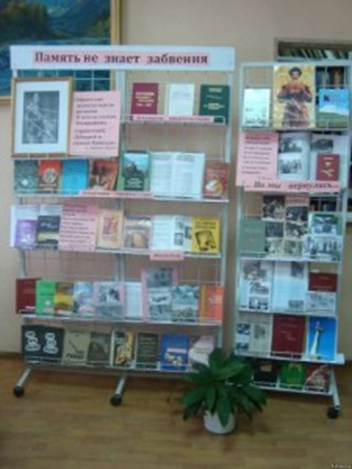 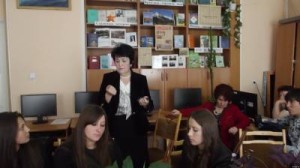 